MUSTAFA ÖZCAN  İLKOKULU MÜDÜRLÜĞÜBESLENME DOSTU OKULLAR PROGRAMI KAPSAMINDA SAĞLIKLI BESLENME HAREKETLİ YAŞAMA YÖNELİK ETKİNLİK (ÇALIŞMA)İZLEME-DEĞERLENDİRME TUTANAĞIETKİNLİĞİN (ÇALIŞMANIN)ETKİNLİĞİN (ÇALIŞMANIN)ETKİNLİĞİN (ÇALIŞMANIN)ADIDüzenli Beslenme konulu slogan yarışmasıDüzenli Beslenme konulu slogan yarışmasıTARİHİ25.09.201925.09.2019YERİ4. SINIF DERSLİKLERİMİZ4. SINIF DERSLİKLERİMİZETKİNLİK GÖRSELİETKİNLİK GÖRSELİETKİNLİK GÖRSELİ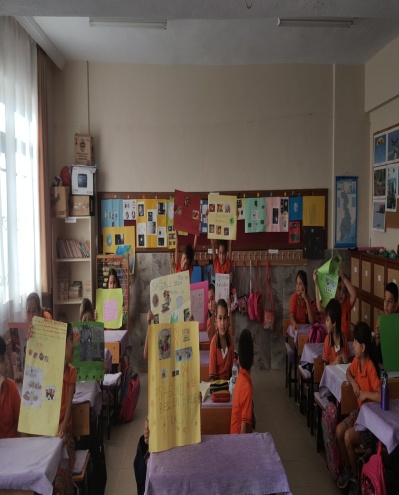 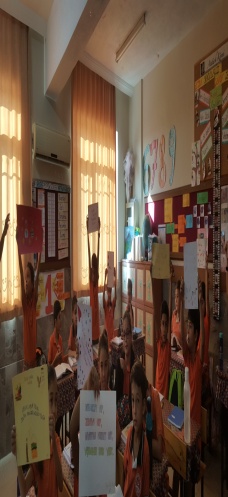 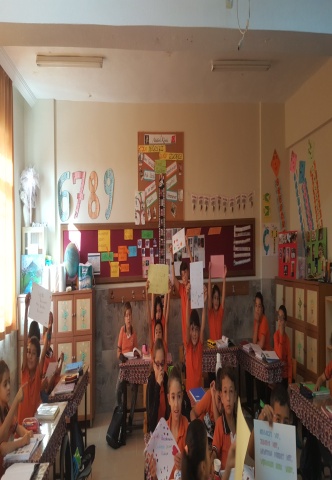 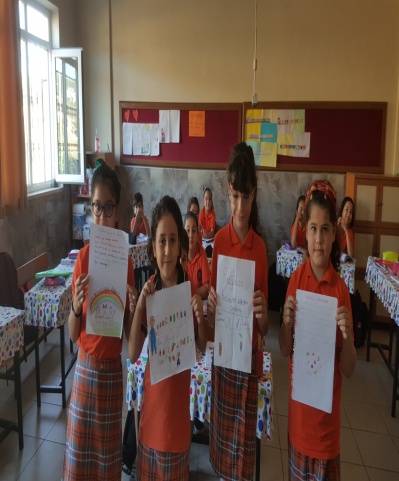 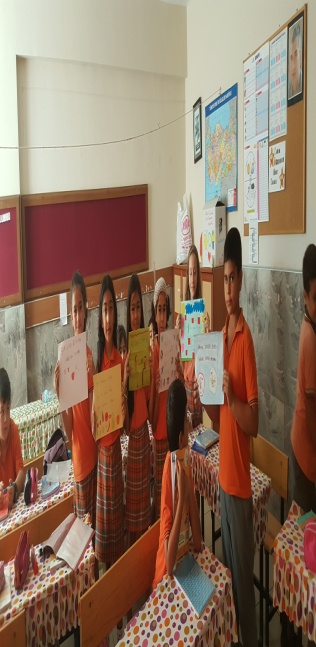 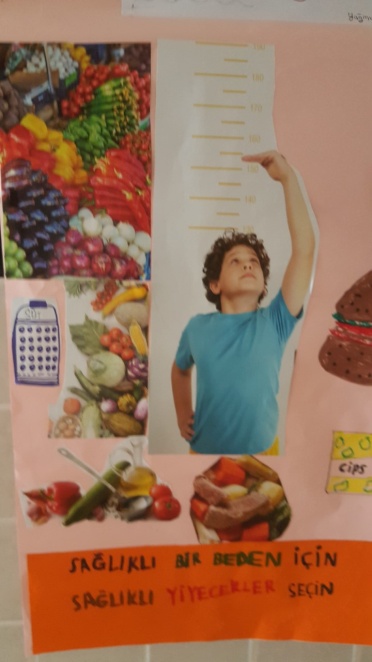 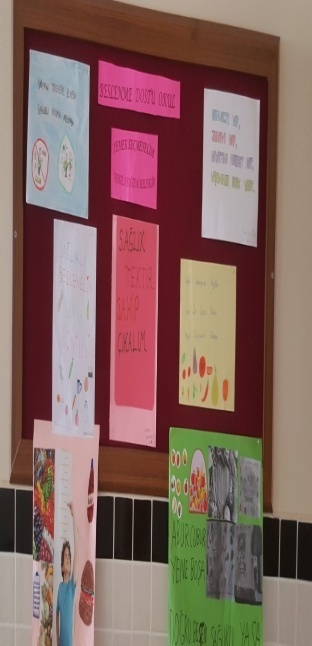 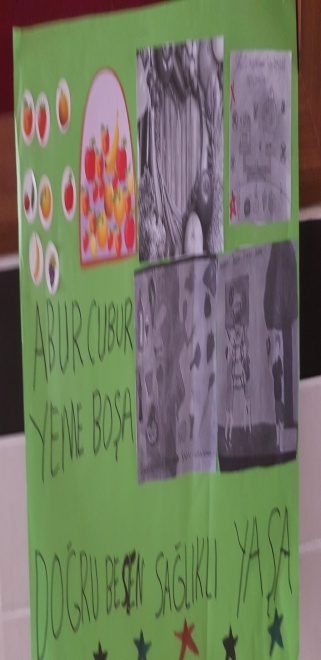 HEDEFLERHEDEFLERDüzenli beslenme için en etkili sloganı belirleme ve okulumuzun sloganı olarak kullanarak düzenli beslenmeye dikkat çekebilmeHEDEF KİTLEHEDEF KİTLEDördüncü sınıf öğrencileriETKİNLİKLER VE İZLEME -DEĞERLENDİRMEETKİNLİKLER VE İZLEME -DEĞERLENDİRMEDüzeli Beslenme konulu slogan belirleme yarışması düzenlendi en güzel sloganlar okul panolarımızda sergilendi.. ETKİNLİĞE KATILANLARETKİNLİĞE KATILANLAR3 ÖĞRETMEN, 58 ÖĞRENCİSORUMLU KİŞİLERİMRAN ARSUMüdür Yard.                                               Faruk NizamoğluSınıf öğrt.                                         Aylin YılmazSınıf  Öğrt. Makbule DemirOkul öncesi Öğrt.